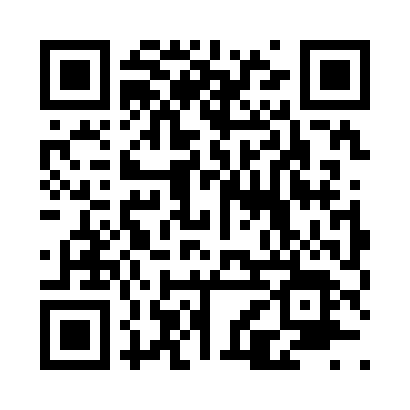 Prayer times for Abshers, North Carolina, USAWed 1 May 2024 - Fri 31 May 2024High Latitude Method: Angle Based RulePrayer Calculation Method: Islamic Society of North AmericaAsar Calculation Method: ShafiPrayer times provided by https://www.salahtimes.comDateDayFajrSunriseDhuhrAsrMaghribIsha1Wed5:126:311:215:078:139:312Thu5:116:301:215:088:149:333Fri5:106:281:215:088:159:344Sat5:086:271:215:088:159:355Sun5:076:261:215:088:169:366Mon5:066:251:215:088:179:377Tue5:046:241:215:088:189:388Wed5:036:231:215:088:199:399Thu5:026:231:215:098:209:4010Fri5:016:221:215:098:219:4211Sat5:006:211:215:098:219:4312Sun4:586:201:215:098:229:4413Mon4:576:191:215:098:239:4514Tue4:566:181:215:098:249:4615Wed4:556:171:215:108:259:4716Thu4:546:171:215:108:259:4817Fri4:536:161:215:108:269:4918Sat4:526:151:215:108:279:5019Sun4:516:141:215:108:289:5220Mon4:506:141:215:108:299:5321Tue4:496:131:215:118:299:5422Wed4:486:131:215:118:309:5523Thu4:476:121:215:118:319:5624Fri4:476:111:215:118:329:5725Sat4:466:111:215:118:329:5826Sun4:456:101:225:118:339:5927Mon4:446:101:225:128:3410:0028Tue4:446:091:225:128:3510:0129Wed4:436:091:225:128:3510:0130Thu4:426:091:225:128:3610:0231Fri4:426:081:225:128:3710:03